                                     WIEDERHOLUNG ( ponavljanje)1. ZAOKRUŽI TOČNU MNOŽINU.a) Plakate / Plakats   	    b) Bucher / Bücher    		c) Schulbänke / Schulbänken           d) Stühle / Stuhle           e) Fensters / Fenster   2. Zaokruži: ein / eine / kein / keine.    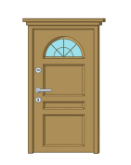 				Das ist   ein / kein Fenster.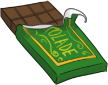 				Das ist   eine / keine  Schokolade.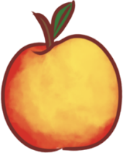 Das ist   ein / kein   Apfel.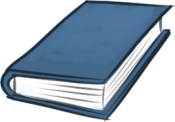 				Das ist    ein / kein  Pinnwand. 3. PROČITAJ UPUTU I NACRTAJ KNJIGU.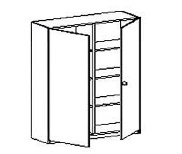 Das Buch ist im Schrank. 	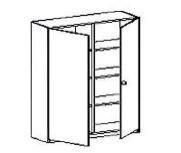 Das Buch ist hinter dem Schrank.  Das Buch ist vor dem Schrank.Das Buch ist neben dem Schrank.Das Buch ist auf dem Schrank. 4. NAPIŠI PRAVILNO!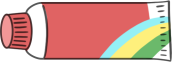 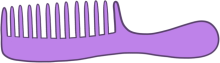 __der______________________die_____________________													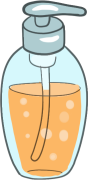 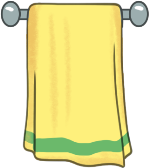 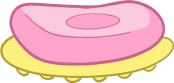 __das______________das___________________die____________11- __________     12- _______________            13- _______________14- _______________                 15- ________________16- ______________                    17- ________________18- _______________                         19- _______________20- _______________